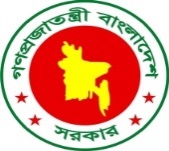 ফরম-1৬[বিধি 16(৩)(ত) দ্রষ্টব্য]গণপ্রজাতন্ত্রী বাংলাদেশ সরকারবস্ত্র অধিদপ্তরডেফার্ড পেমেন্ট এর সুপারিশের আবেদন ফরমআমি/আমরা এই মর্মে অঙ্গীকার করিতেছি যে, উপরে বর্ণিত তথ্যাবলি সত্য ও সঠিক। কোনো তথ্য অসত্য প্রমাণিত হইলে আইন অনুযায়ী যে শাস্তি আরোপ করা হইবে, তাহা মানিয়া লইতে বাধ্য থাকিব।স্বাক্ষর:.......................................................নাম:..........................................................তারিখ: 					      পদবী :মোবাইল নম্বর:সংযুক্তি            বিঃ দ্রঃ আবেদনপত্রের সহিত সংযুক্ত ফটোকপিগুলি প্রতিষ্ঠানের ব্যবস্থাপনা পরিচালক বা ব্যবস্থাপনা অংশীদার বা স্বত্বাধিকারী বা ক্ষমতাপ্রাপ্ত                                                             কর্তৃপক্ষ কর্তৃক সত্যায়িত হইতে হইবে।১.শিল্প প্রতিষ্ঠানের নাম: শিল্প প্রতিষ্ঠানের নাম: শিল্প প্রতিষ্ঠানের নাম: শিল্প প্রতিষ্ঠানের নাম: শিল্প প্রতিষ্ঠানের নাম: শিল্প প্রতিষ্ঠানের নাম: শিল্প প্রতিষ্ঠানের নাম: ২.ঠিকানা (ক) অফিস: বাড়ী/প্লট/হোল্ডিং নং- ঠিকানা (ক) অফিস: বাড়ী/প্লট/হোল্ডিং নং- ঠিকানা (ক) অফিস: বাড়ী/প্লট/হোল্ডিং নং- ঠিকানা (ক) অফিস: বাড়ী/প্লট/হোল্ডিং নং- ঠিকানা (ক) অফিস: বাড়ী/প্লট/হোল্ডিং নং- ঠিকানা (ক) অফিস: বাড়ী/প্লট/হোল্ডিং নং- ঠিকানা (ক) অফিস: বাড়ী/প্লট/হোল্ডিং নং- গ্রাম/সড়ক নং/এলাকা: গ্রাম/সড়ক নং/এলাকা: গ্রাম/সড়ক নং/এলাকা: গ্রাম/সড়ক নং/এলাকা: গ্রাম/সড়ক নং/এলাকা: গ্রাম/সড়ক নং/এলাকা: গ্রাম/সড়ক নং/এলাকা: থানা/উপজেলা: থানা/উপজেলা: থানা/উপজেলা: শহর/জেলা: শহর/জেলা: শহর/জেলা: শহর/জেলা: ফোন: ফ্যাক্স:ফ্যাক্স:ফ্যাক্স:ফ্যাক্স:ই-মেইল: ই-মেইল: (খ) কারখানা: বাড়ী/প্লট/হোল্ডিং নং- (খ) কারখানা: বাড়ী/প্লট/হোল্ডিং নং- (খ) কারখানা: বাড়ী/প্লট/হোল্ডিং নং- (খ) কারখানা: বাড়ী/প্লট/হোল্ডিং নং- (খ) কারখানা: বাড়ী/প্লট/হোল্ডিং নং- (খ) কারখানা: বাড়ী/প্লট/হোল্ডিং নং- (খ) কারখানা: বাড়ী/প্লট/হোল্ডিং নং- গ্রাম/সড়ক নং/এলাকা: গ্রাম/সড়ক নং/এলাকা: গ্রাম/সড়ক নং/এলাকা: গ্রাম/সড়ক নং/এলাকা: গ্রাম/সড়ক নং/এলাকা: গ্রাম/সড়ক নং/এলাকা: গ্রাম/সড়ক নং/এলাকা: থানা/উপজেলা: থানা/উপজেলা: থানা/উপজেলা: থানা/উপজেলা: শহর/জেলা: শহর/জেলা: শহর/জেলা: ফোন: ফোন: ফ্যাক্স:ফ্যাক্স:ফ্যাক্স:ফ্যাক্স:ই-মেইল: 3.ডেফার্ড পেমেন্ট-এর তথ্যাদি:ডেফার্ড পেমেন্ট-এর তথ্যাদি:ডেফার্ড পেমেন্ট-এর তথ্যাদি:ডেফার্ড পেমেন্ট-এর তথ্যাদি:ডেফার্ড পেমেন্ট-এর তথ্যাদি:ডেফার্ড পেমেন্ট-এর তথ্যাদি:ডেফার্ড পেমেন্ট-এর তথ্যাদি:ডেফার্ড পেমেন্ট-এর মাধ্যমে আমদানিতব্য পণ্যের বিবরণ (প্রয়োজনে প্রতিষ্ঠানের প্যাডে পৃথকভাবে করিতে হইবে)ডেফার্ড পেমেন্ট-এর মাধ্যমে আমদানিতব্য পণ্যের বিবরণ (প্রয়োজনে প্রতিষ্ঠানের প্যাডে পৃথকভাবে করিতে হইবে)ডেফার্ড পেমেন্ট-এর মাধ্যমে আমদানিতব্য পণ্যের বিবরণ (প্রয়োজনে প্রতিষ্ঠানের প্যাডে পৃথকভাবে করিতে হইবে)ডেফার্ড পেমেন্ট-এর মাধ্যমে আমদানিতব্য পণ্যের বিবরণ (প্রয়োজনে প্রতিষ্ঠানের প্যাডে পৃথকভাবে করিতে হইবে)ডেফার্ড পেমেন্ট-এর মাধ্যমে আমদানিতব্য পণ্যের বিবরণ (প্রয়োজনে প্রতিষ্ঠানের প্যাডে পৃথকভাবে করিতে হইবে)ডেফার্ড পেমেন্ট-এর মাধ্যমে আমদানিতব্য পণ্যের বিবরণ (প্রয়োজনে প্রতিষ্ঠানের প্যাডে পৃথকভাবে করিতে হইবে)ডেফার্ড পেমেন্ট-এর মাধ্যমে আমদানিতব্য পণ্যের বিবরণ (প্রয়োজনে প্রতিষ্ঠানের প্যাডে পৃথকভাবে করিতে হইবে)প্রোফরমা ইনভয়েসনম্বর ও তারিখপ্রোফরমা ইনভয়েসনম্বর ও তারিখপ্রোফরমা ইনভয়েসএর মূল্যপ্রোফরমা ইনভয়েসএর মূল্য4.শিল্প উপখাত:শিল্প উপখাত:শিল্প উপখাত:শিল্প উপখাত:শিল্প উপখাত:শিল্প উপখাত:শিল্প উপখাত:5.নিবন্ধন  সনদ নম্বর ও তারিখ:নিবন্ধন  সনদ নম্বর ও তারিখ:নিবন্ধন  সনদ নম্বর ও তারিখ:নিবন্ধন  সনদ নম্বর ও তারিখ:নিবন্ধন  সনদ নম্বর ও তারিখ:নিবন্ধন  সনদ নম্বর ও তারিখ:নিবন্ধন  সনদ নম্বর ও তারিখ:প্রয়োজনীয় কাগজপত্রদাখিল করা হইয়াছে (অনুগ্রহ করিয়া   দিন)দাখিল করা হইয়াছে (অনুগ্রহ করিয়া   দিন)প্রয়োজনীয় কাগজপত্রহ্যাঁনা(ক) প্রতিষ্ঠানের প্যাডে আবেদনপত্র; (নমুনা ফরম-২0);(খ) নির্ধারিত পূরণকৃত  ফরম ( অধিদপ্তরের ওয়েবসাইট বা ওয়ান স্টপ সার্ভিস এর ডেস্ক হইতে ফর্মটি‘বিনামূল্যে’ পাওয়া যাইবে);(গ) পিআই বা সেলস কণ্ট্রাক বা ইনডেন্ট-এর সত্যায়িত ফটোকপি;  (ঘ) এলসির  ফটোকপি (প্রযোজ্য ক্ষেত্রে) ;(ঙ) পরিচালন পর্যদের সভার কার্যবিবরণীর কপি;(চ) ব্যাংক অনাপত্তিপত্রের ফটোকপি;; (ছ) ব্যাংক কর্তৃক প্রদত্ত আর্থিক স্বচ্ছলতার প্রত্যয়নপত্রের ফটোকপি;   (জ) আমদানিতব্য মেশিনের তালিকা-এর কপি;(ঝ) তফসিল-1 অনুযায়ী নির্ধারিত ফি’ পরিশোধ (কোড নং-১-৪১৩১-০০০১-১৮১৬) সংক্রান্ত       ট্রেজারি চালানের মূলকপি।